ИзвещениеО внесении изменений в запрос котировок цен № 015/ТВРЗ/2021Уважаемые господа!АО «ВРМ» в лице Тамбовского  ВРЗ АО «ВРМ» сообщает Вам о внесении изменений в запрос котировок цен №  015/ТВРЗ/2021 на поставку пенопласта   для нужд Тамбовского ВРЗ АО «ВРМ» в апреле-мае 2021 года.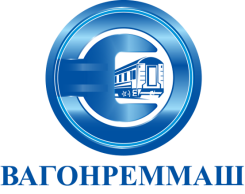 АКЦИОНЕРНОЕ ОБЩЕСТВО «ВАГОНРЕММАШ»Филиал Тамбовский вагоноремонтный завод392009, г. Тамбов, пл. Мастерских, д. 1тел. (4752) 44-49-59, факс 44-49-02, e-mail: tvrz@vagonremmash.ru      1. Внести изменение в Извещение запроса котировок цен                                                                № 015/ТВРЗ/2021, изложив его в  следующей редакции:«…Тамбовский ВРЗ АО «ВРМ» (далее – Заказчик) сообщает о проведении запроса котировок цен № 015/ТВРЗ/2021 с целью выбора организации на право заключения договора поставки пенопласта для нужд Тамбовского ВРЗ АО «ВРМ» в апреле 2021 года...…Предметом запроса котировок цен является поставка пенопласта для нужд Тамбовского ВРЗ АО «ВРМ» в апреле 2021 года…».     2. Внести изменения в раздел 7 п. 7.1.1. запроса котировок цен и изложить его в следующей редакции: «Предмет запроса котировок цен: заключение договора на право поставки пенопласта для нужд Тамбовского ВРЗ АО «ВРМ» в апреле 2021 года».     3. Внести изменения в раздел 7 п. 7.4.1. запроса котировок цен и изложить его в следующей редакции: «Поставка Товара должна быть осуществлена в апреле 2021 года.».     4. Внести изменения в приложение №1 к запросу котировок цен и изложить его в следующей редакции: «…Будучи уполномоченным представлять и действовать от имени ________________ (указать наименование участника или, в случае участия нескольких лиц на стороне одного участника наименования таких лиц), а также полностью изучив запрос котировок цен, я, нижеподписавшийся, настоящим подаю котировочную заявку на участие в запросе котировок цен № 015/ТВРЗ/2021 на право заключения договора поставки пенопласта для нужд Тамбовского ВРЗ АО «ВРМ» в апреле 2021 года…»      1. Внести изменение в Извещение запроса котировок цен                                                                № 015/ТВРЗ/2021, изложив его в  следующей редакции:«…Тамбовский ВРЗ АО «ВРМ» (далее – Заказчик) сообщает о проведении запроса котировок цен № 015/ТВРЗ/2021 с целью выбора организации на право заключения договора поставки пенопласта для нужд Тамбовского ВРЗ АО «ВРМ» в апреле 2021 года...…Предметом запроса котировок цен является поставка пенопласта для нужд Тамбовского ВРЗ АО «ВРМ» в апреле 2021 года…».     2. Внести изменения в раздел 7 п. 7.1.1. запроса котировок цен и изложить его в следующей редакции: «Предмет запроса котировок цен: заключение договора на право поставки пенопласта для нужд Тамбовского ВРЗ АО «ВРМ» в апреле 2021 года».     3. Внести изменения в раздел 7 п. 7.4.1. запроса котировок цен и изложить его в следующей редакции: «Поставка Товара должна быть осуществлена в апреле 2021 года.».     4. Внести изменения в приложение №1 к запросу котировок цен и изложить его в следующей редакции: «…Будучи уполномоченным представлять и действовать от имени ________________ (указать наименование участника или, в случае участия нескольких лиц на стороне одного участника наименования таких лиц), а также полностью изучив запрос котировок цен, я, нижеподписавшийся, настоящим подаю котировочную заявку на участие в запросе котировок цен № 015/ТВРЗ/2021 на право заключения договора поставки пенопласта для нужд Тамбовского ВРЗ АО «ВРМ» в апреле 2021 года…»      1. Внести изменение в Извещение запроса котировок цен                                                                № 015/ТВРЗ/2021, изложив его в  следующей редакции:«…Тамбовский ВРЗ АО «ВРМ» (далее – Заказчик) сообщает о проведении запроса котировок цен № 015/ТВРЗ/2021 с целью выбора организации на право заключения договора поставки пенопласта для нужд Тамбовского ВРЗ АО «ВРМ» в апреле 2021 года...…Предметом запроса котировок цен является поставка пенопласта для нужд Тамбовского ВРЗ АО «ВРМ» в апреле 2021 года…».     2. Внести изменения в раздел 7 п. 7.1.1. запроса котировок цен и изложить его в следующей редакции: «Предмет запроса котировок цен: заключение договора на право поставки пенопласта для нужд Тамбовского ВРЗ АО «ВРМ» в апреле 2021 года».     3. Внести изменения в раздел 7 п. 7.4.1. запроса котировок цен и изложить его в следующей редакции: «Поставка Товара должна быть осуществлена в апреле 2021 года.».     4. Внести изменения в приложение №1 к запросу котировок цен и изложить его в следующей редакции: «…Будучи уполномоченным представлять и действовать от имени ________________ (указать наименование участника или, в случае участия нескольких лиц на стороне одного участника наименования таких лиц), а также полностью изучив запрос котировок цен, я, нижеподписавшийся, настоящим подаю котировочную заявку на участие в запросе котировок цен № 015/ТВРЗ/2021 на право заключения договора поставки пенопласта для нужд Тамбовского ВРЗ АО «ВРМ» в апреле 2021 года…»      1. Внести изменение в Извещение запроса котировок цен                                                                № 015/ТВРЗ/2021, изложив его в  следующей редакции:«…Тамбовский ВРЗ АО «ВРМ» (далее – Заказчик) сообщает о проведении запроса котировок цен № 015/ТВРЗ/2021 с целью выбора организации на право заключения договора поставки пенопласта для нужд Тамбовского ВРЗ АО «ВРМ» в апреле 2021 года...…Предметом запроса котировок цен является поставка пенопласта для нужд Тамбовского ВРЗ АО «ВРМ» в апреле 2021 года…».     2. Внести изменения в раздел 7 п. 7.1.1. запроса котировок цен и изложить его в следующей редакции: «Предмет запроса котировок цен: заключение договора на право поставки пенопласта для нужд Тамбовского ВРЗ АО «ВРМ» в апреле 2021 года».     3. Внести изменения в раздел 7 п. 7.4.1. запроса котировок цен и изложить его в следующей редакции: «Поставка Товара должна быть осуществлена в апреле 2021 года.».     4. Внести изменения в приложение №1 к запросу котировок цен и изложить его в следующей редакции: «…Будучи уполномоченным представлять и действовать от имени ________________ (указать наименование участника или, в случае участия нескольких лиц на стороне одного участника наименования таких лиц), а также полностью изучив запрос котировок цен, я, нижеподписавшийся, настоящим подаю котировочную заявку на участие в запросе котировок цен № 015/ТВРЗ/2021 на право заключения договора поставки пенопласта для нужд Тамбовского ВРЗ АО «ВРМ» в апреле 2021 года…»      1. Внести изменение в Извещение запроса котировок цен                                                                № 015/ТВРЗ/2021, изложив его в  следующей редакции:«…Тамбовский ВРЗ АО «ВРМ» (далее – Заказчик) сообщает о проведении запроса котировок цен № 015/ТВРЗ/2021 с целью выбора организации на право заключения договора поставки пенопласта для нужд Тамбовского ВРЗ АО «ВРМ» в апреле 2021 года...…Предметом запроса котировок цен является поставка пенопласта для нужд Тамбовского ВРЗ АО «ВРМ» в апреле 2021 года…».     2. Внести изменения в раздел 7 п. 7.1.1. запроса котировок цен и изложить его в следующей редакции: «Предмет запроса котировок цен: заключение договора на право поставки пенопласта для нужд Тамбовского ВРЗ АО «ВРМ» в апреле 2021 года».     3. Внести изменения в раздел 7 п. 7.4.1. запроса котировок цен и изложить его в следующей редакции: «Поставка Товара должна быть осуществлена в апреле 2021 года.».     4. Внести изменения в приложение №1 к запросу котировок цен и изложить его в следующей редакции: «…Будучи уполномоченным представлять и действовать от имени ________________ (указать наименование участника или, в случае участия нескольких лиц на стороне одного участника наименования таких лиц), а также полностью изучив запрос котировок цен, я, нижеподписавшийся, настоящим подаю котировочную заявку на участие в запросе котировок цен № 015/ТВРЗ/2021 на право заключения договора поставки пенопласта для нужд Тамбовского ВРЗ АО «ВРМ» в апреле 2021 года…»      1. Внести изменение в Извещение запроса котировок цен                                                                № 015/ТВРЗ/2021, изложив его в  следующей редакции:«…Тамбовский ВРЗ АО «ВРМ» (далее – Заказчик) сообщает о проведении запроса котировок цен № 015/ТВРЗ/2021 с целью выбора организации на право заключения договора поставки пенопласта для нужд Тамбовского ВРЗ АО «ВРМ» в апреле 2021 года...…Предметом запроса котировок цен является поставка пенопласта для нужд Тамбовского ВРЗ АО «ВРМ» в апреле 2021 года…».     2. Внести изменения в раздел 7 п. 7.1.1. запроса котировок цен и изложить его в следующей редакции: «Предмет запроса котировок цен: заключение договора на право поставки пенопласта для нужд Тамбовского ВРЗ АО «ВРМ» в апреле 2021 года».     3. Внести изменения в раздел 7 п. 7.4.1. запроса котировок цен и изложить его в следующей редакции: «Поставка Товара должна быть осуществлена в апреле 2021 года.».     4. Внести изменения в приложение №1 к запросу котировок цен и изложить его в следующей редакции: «…Будучи уполномоченным представлять и действовать от имени ________________ (указать наименование участника или, в случае участия нескольких лиц на стороне одного участника наименования таких лиц), а также полностью изучив запрос котировок цен, я, нижеподписавшийся, настоящим подаю котировочную заявку на участие в запросе котировок цен № 015/ТВРЗ/2021 на право заключения договора поставки пенопласта для нужд Тамбовского ВРЗ АО «ВРМ» в апреле 2021 года…»      1. Внести изменение в Извещение запроса котировок цен                                                                № 015/ТВРЗ/2021, изложив его в  следующей редакции:«…Тамбовский ВРЗ АО «ВРМ» (далее – Заказчик) сообщает о проведении запроса котировок цен № 015/ТВРЗ/2021 с целью выбора организации на право заключения договора поставки пенопласта для нужд Тамбовского ВРЗ АО «ВРМ» в апреле 2021 года...…Предметом запроса котировок цен является поставка пенопласта для нужд Тамбовского ВРЗ АО «ВРМ» в апреле 2021 года…».     2. Внести изменения в раздел 7 п. 7.1.1. запроса котировок цен и изложить его в следующей редакции: «Предмет запроса котировок цен: заключение договора на право поставки пенопласта для нужд Тамбовского ВРЗ АО «ВРМ» в апреле 2021 года».     3. Внести изменения в раздел 7 п. 7.4.1. запроса котировок цен и изложить его в следующей редакции: «Поставка Товара должна быть осуществлена в апреле 2021 года.».     4. Внести изменения в приложение №1 к запросу котировок цен и изложить его в следующей редакции: «…Будучи уполномоченным представлять и действовать от имени ________________ (указать наименование участника или, в случае участия нескольких лиц на стороне одного участника наименования таких лиц), а также полностью изучив запрос котировок цен, я, нижеподписавшийся, настоящим подаю котировочную заявку на участие в запросе котировок цен № 015/ТВРЗ/2021 на право заключения договора поставки пенопласта для нужд Тамбовского ВРЗ АО «ВРМ» в апреле 2021 года…»      1. Внести изменение в Извещение запроса котировок цен                                                                № 015/ТВРЗ/2021, изложив его в  следующей редакции:«…Тамбовский ВРЗ АО «ВРМ» (далее – Заказчик) сообщает о проведении запроса котировок цен № 015/ТВРЗ/2021 с целью выбора организации на право заключения договора поставки пенопласта для нужд Тамбовского ВРЗ АО «ВРМ» в апреле 2021 года...…Предметом запроса котировок цен является поставка пенопласта для нужд Тамбовского ВРЗ АО «ВРМ» в апреле 2021 года…».     2. Внести изменения в раздел 7 п. 7.1.1. запроса котировок цен и изложить его в следующей редакции: «Предмет запроса котировок цен: заключение договора на право поставки пенопласта для нужд Тамбовского ВРЗ АО «ВРМ» в апреле 2021 года».     3. Внести изменения в раздел 7 п. 7.4.1. запроса котировок цен и изложить его в следующей редакции: «Поставка Товара должна быть осуществлена в апреле 2021 года.».     4. Внести изменения в приложение №1 к запросу котировок цен и изложить его в следующей редакции: «…Будучи уполномоченным представлять и действовать от имени ________________ (указать наименование участника или, в случае участия нескольких лиц на стороне одного участника наименования таких лиц), а также полностью изучив запрос котировок цен, я, нижеподписавшийся, настоящим подаю котировочную заявку на участие в запросе котировок цен № 015/ТВРЗ/2021 на право заключения договора поставки пенопласта для нужд Тамбовского ВРЗ АО «ВРМ» в апреле 2021 года…»